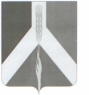 РОССИЙСКАЯ ФЕДЕРАЦИЯСОВЕТ ДЕПУТАТОВУсть - Багарякского сельского поселения Кунашакского муниципального района Челябинской областиРЕШЕНИЕ   6-го заседания Совета депутатов Усть-Багарякского сельского поселения с. Усть-Багарякот  22.03.2024 г.                                                                                               № 09Об утверждении Положения о порядкеназначения и выплаты ежемесячной доплатык страховой пенсии по старости (инвалидности)Главе Усть-Багарякского сельского поселения            В соответствии с Федеральными законами от 15 декабря 2001 года     № 166-ФЗ «О государственном пенсионном обеспечении в Российской Федерации», от 06 октября 2003 года № 131-ФЗ «Об общих принципах организации местного самоуправления в Российской Федерации», от 28 декабря 2013 года № 400-ФЗ «О страховых пенсиях», законом Челябинской области от 27 марта 2008 года № 245-ЗО «О гарантиях осуществления полномочий депутата, члена выборного органа местного самоуправления, выборного должностного лица местного самоуправления», Уставом Усть-Багарякского сельского поселения,Совет депутатов Усть-Багарякского сельского поселенияРЕШИЛ:1. Утвердить прилагаемое Положение о порядке назначения и выплаты  ежемесячной доплаты к страховой пенсии по старости (инвалидности)  Главе Усть-Багарякского  сельского поселения. 2. Настоящее Решение вступает в силу со дня его подписания, подлежит опубликованию в сетевом издании «Официальный вестник Кунашакского муниципального района» (htpp://pravokunashak.ru) регистрация в качестве сетевого издания: Эл № ФС 77-75580 от 19.04.2019), размещению на официальном сайте Усть-Багарякского сельского поселения в сети «Интернет» и обнародованию на информационных стендах, расположенных на территории  Усть-Багарякского сельского поселения.3. Контроль за исполнением данного Решения возложить на финансово-бюджетную комиссию Совета депутатов.Председатель Совета депутатов                                                          Г.Б. Азнабаев Приложение к Решению Совета депутатов Усть-Багарякского сельского поселения от 22.03.2024 г. № 09Положениео порядке назначения и  выплаты  ежемесячной доплаты  к  страховой пенсии  по старости (инвалидности)  Главе Усть-Багарякского  сельского поселенияI. ОБЩИЕ ПОЛОЖЕНИЯ	1. Настоящее Положение разработано в соответствии с Трудовым кодексом РФ, Федеральными законами от 15 декабря 2001 года № 166-ФЗ "О государственном пенсионном обеспечении в Российской Федерации", от 06 октября 2003 год № 131-ФЗ «Об общих принципах организации местного самоуправления в Российской Федерации», от 28 декабря 2013 года № 400-ФЗ «О страховых пенсиях», законом Челябинской области от 27.03.2008 г. № 245-ЗО «О гарантиях осуществления полномочий депутата, члена выборного органа местного самоуправления, выборного должностного лица местного самоуправления», Уставом Усть-Багарякского сельского поселения  и устанавливает условия, порядок назначения и выплаты, размер ежемесячной доплаты к страховой пенсии по старости (инвалидности) (далее - доплата к пенсии) гражданам:	1)  в  связи с прекращением полномочий (в том числе досрочно) Главы Усть-Багарякского сельского поселения.2. Право на доплату к пенсии имеют граждане:1) осуществлявшие полномочия Главы Усть-Багарякского сельского поселения на постоянной основе при соблюдении условий, указанных в подпунктах 2, 3, 5 пункта 6 настоящего Положения.3. Доплата устанавливается к следующим видам пенсий:- к пенсии по старости, пенсии по инвалидности, назначенным в соответствии с Федеральным законом от 15 декабря 2001 года N 166-ФЗ "О государственном пенсионном обеспечении в Российской Федерации";- к трудовой пенсии по старости, трудовой пенсии по инвалидности, назначенным до 1 января 2015 года в соответствии с Федеральным законом от 17 декабря 2001 года N 173-ФЗ "О трудовых пенсиях в Российской Федерации;- к страховой пенсии по старости, страховой пенсии по инвалидности, назначенным в соответствии с Федеральным законом от 28 декабря 2013 года N 400-ФЗ "О страховых пенсиях".4. Организация работы по подготовке, проверке документов, связанных с исчислением стажа, с назначением и выплатой доплаты к пенсии, приостановлением, возобновлением, продлением, прекращением указанной выплаты в связи с прекращением полномочий (в том числе досрочно) Главы Усть-Багарякского сельского поселения возлагается на Комиссию администрации Усть-Багарякского сельского поселения по установлению и выплате пенсии за выслугу лет.5. Организация выплаты и доставки доплаты к пенсии их получателю возлагается на Администрацию Усть-Багарякского сельского поселения.II. УСЛОВИЯ НАЗНАЧЕНИЯ ДОПЛАТЫ К ПЕНСИИ6. Доплата к пенсии назначается гражданину при соблюдении следующих условий:1) осуществление полномочий Главы Усть-Багарякского сельского поселения на постоянной основе в течение одного срока полномочий, установленного Уставом Усть-Багарякского сельского поселения,  но не менее одного года при  досрочном прекращении  полномочий;2) достижение пенсионного возраста или потеря трудоспособности в период осуществления соответствующих полномочий, указанных в подпунктах 1, 2 настоящего пункта;3) осуществление полномочий Главы Усть-Багарякского сельского поселения на постоянной основе не было прекращено в следующих случаях:- удаления в отставку в соответствии со статьей 74.1 Федерального закона от 06 октября 2003 года N 131-ФЗ "Об общих принципах организации местного самоуправления в Российской Федерации";- отрешения от должности в соответствии со статьей 74 Федерального закона от 06 октября 2003 года N 131-ФЗ "Об общих принципах организации местного самоуправления в Российской Федерации";- несоблюдения ограничений, запретов, неисполнения обязанностей, установленных Федеральными законами от 25 декабря 2008 года № 273-ФЗ "О противодействии коррупции", от 03 декабря 2012 года № 230-ФЗ "О контроле за соответствием расходов лиц, замещающих государственные должности, и иных лиц их доходам", от 07 мая 2013 года № 79-ФЗ "О запрете отдельным категориям лиц открывать и иметь счета (вклады), хранить наличные денежные средства и ценности в иностранных банках, расположенных за пределами территории Российской Федерации, владеть и (или) пользоваться иностранными финансовыми инструментами";- вступления в отношении его в законную силу обвинительного приговора суда;- выезда за пределы Российской Федерации на постоянное место жительства;- прекращения гражданства Российской Федерации, прекращения гражданства иностранного государства - участника международного договора Российской Федерации, в соответствии с которым иностранный гражданин имеет право быть избранным в органы местного самоуправления, приобретения им гражданства иностранного государства либо получения им вида на жительство или иного документа, подтверждающего право на постоянное проживание гражданина Российской Федерации на территории иностранного государства, не являющегося участником международного договора Российской Федерации, в соответствии с которым гражданин Российской Федерации, имеющий гражданство иностранного государства, имеет право быть избранным в органы местного самоуправления;- отзыва избирателями;- несоблюдения ограничений, установленных Федеральным законом от 06 октября 2003 года N 131-ФЗ "Об общих принципах организации местного самоуправления в Российской Федерации";- несоблюдения Главой Усть-Багарякского сельского поселения, его супругой (супругом) и несовершеннолетними детьми запрета, установленного Федеральным законом от 07 мая 2013 года N 79-ФЗ "О запрете отдельным категориям лиц открывать и иметь счета (вклады), хранить наличные денежные средства и ценности в иностранных банках, расположенных за пределами территории Российской Федерации, владеть и (или) пользоваться иностранными финансовыми инструментами";- установления в отношении избранного на муниципальных выборах Главы Усть-Багарякского сельского поселения факта открытия или наличия счетов (вкладов), хранения наличных денежных средств и ценностей в иностранных банках, расположенных за пределами территории Российской Федерации, владения и (или) пользования иностранными финансовыми инструментами в период, когда указанное лицо было зарегистрировано в качестве кандидата на выборах;6) в случае наступления инвалидности в течение срока осуществления полномочий лицами, указанными в пункте 2 настоящего Положения, доплата к пенсии назначается при условии осуществления ими соответствующих полномочий не менее одного года.III. ИСЧИСЛЕНИЕ РАЗМЕРА ДОПЛАТЫ К ПЕНСИИ7. Размер доплаты к пенсии гражданам, указанным в пункте 2 настоящего Положения, исчисляется исходя из размера ежемесячного денежного вознаграждения по замещаемой должности на дату прекращения полномочий (увольнения с должности).8. Доплата к пенсии устанавливается в следующих размерах:1) Главе Усть-Багарякского сельского поселения, осуществлявшему полномочия Главы Усть-Багарякского сельского поселения на постоянной основе в течение одного срока полномочий, но не менее одного года при досрочном прекращении полномочий, - 20 процентов, двух и более сроков полномочий, но не менее шести лет при досрочном прекращении полномочий - 40 процентов ежемесячного денежного вознаграждения по замещаемой должности на дату прекращения полномочий (увольнения с должности);9. Размеры доплаты к пенсии увеличиваются на районный коэффициент на весь период проживания граждан в районах (местностях), на которые распространяется действие районного коэффициента.В случае выезда лица, которому назначена ежемесячная доплата к пенсии на постоянное место жительства в районы (местности), где не установлен районный коэффициент, размер доплаты к пенсии подлежит перерасчету без учета районного коэффициента.10. Доплата к пенсии индексируется на индекс повышения денежного вознаграждения выборных должностных лиц местного самоуправления в соответствии с решением Совета депутатов Усть-Багарякского сельского поселения.IV. ПОРЯДОК НАЗНАЧЕНИЯ ДОПЛАТЫ К ПЕНСИИ11. Заявление о назначении доплаты к пенсии и документы, указанные в пункте 15 настоящего Положения, предоставляются в Комиссию            администрации  Усть-Багарякского сельского поселения по установлению и выплате пенсии за выслугу лет и регистрируются в день подачи (получения почтой) в журнале регистрации документов для установления доплаты к пенсии гражданам, замещавшим муниципальные выборные должности в Усть-Багарякском сельском поселении (приложение 1).Если документы пересылаются почтой, то днем обращения за доплатой к пенсии считается дата, указанная на почтовом штемпеле организации почтовой связи по месту отправления.12. Решение о назначении пенсии гражданам, указанным в пункте 2 настоящего Положения, принимается Главой Усть-Багарякского сельского поселения и оформляется распоряжением администрации Усть-Багарякского сельского поселения.13. В месячный срок со дня получения всех необходимых документов Комиссия администрации Усть-Багарякского сельского поселения по установлению и выплате пенсии за выслугу лет рассматривают поступившие заявление и документы, проверяют их полноту и достоверность содержащихся в них сведений, соответствие представленных сведений законодательству и готовят проект распоряжения Главы Усть-Багарякского сельского поселения.14. Доплата к пенсии назначается с первого числа месяца, в котором гражданин обратился за ней, но не ранее дня возникновения права на нее.15. Граждане, имеющие право на доплату к пенсии, могут обращаться за назначением доплаты к пенсии в любое время после возникновения права на нее путем подачи соответствующего заявления непосредственно либо через представителя на имя Главы Усть-Багарякского сельского поселения (приложение 2).К заявлению гражданина, имеющего право на доплату к пенсии, должны быть приложены следующие документы:- копия паспорта;- справка о размере ежемесячного денежного вознаграждения гражданина, замещавшего муниципальную выборную должность в Усть-Багарякском сельском поселении, для назначения доплаты к пенсии (приложение 3);- справка органа, устанавливающего страховые пенсии, об установлении пенсии с указанием федерального закона, в соответствии с которым она установлена;- справка об установлении инвалидности и о степени ограничения способности к трудовой деятельности в случае признания инвалидности и ограничения способности в трудовой деятельности;- копия правового акта об избрании  на муниципальную выборную должность;- копия правового акта о прекращении полномочий (в том числе досрочно), об увольнении с должности;- копия трудовой книжки, заверенная подписью представителя нанимателя (работодателя), либо должностного лица, которому такие полномочия предоставлены представителем нанимателя (работодателя) и печатью;- справка о периодах работы, учитываемых при исчислении доплаты к пенсии (приложение 4);- письменное согласие субъекта персональных данных на обработку персональных данных (приложение 5);- письменное согласие субъекта персональных данных на передачу персональных данных третьим лицам (приложение 6).V. ОРГАНИЗАЦИЯ ВЫПЛАТЫ И ДОСТАВКИ ДОПЛАТЫ К ПЕНСИИ16. Для организации выплаты и доставки получателю доплаты к пенсии Комиссия администрации Усть-Багарякского сельского поселения по установлению и выплате пенсии за выслугу лет предоставляет в  бухгалтерию администрации Усть-Багарякского сельского поселения копию распоряжения Главы Усть-Багарякского сельского поселения о назначении доплаты к пенсии, копию паспорта и заявление гражданина, имеющего право на доплату к пенсии.17. Доплата к пенсии выплачивается в текущем месяце по месту жительства ее получателя. Выплата доплаты к пенсии осуществляется путем доставки через организации почтовой связи либо по желанию получателя доплаты к пенсии путем зачисления на его лицевой счет в кредитной организации.При смене получателем доплаты к пенсии места жительства выплата доплаты к пенсии, включая организацию ее доставки, осуществляется по его новому месту жительства или месту пребывания, подтвержденным документами о регистрации, выданными органами регистрационного учета в порядке, установленном законодательством Российской Федерации, либо по месту фактического проживания, подтвержденному личным заявлением получателем доплаты к пенсии.18. Расходы по доставке и пересылке доплаты к пенсии через организации почтовой связи, расходы по оплате услуг кредитных организаций осуществляются за счет средств бюджета Усть-Багарякского сельского поселения.19. Комиссия администрации Усть-Багарякского сельского поселения по установлению и выплате пенсии за выслугу лет в пятидневный срок обязана направить получателю доплаты к пенсии уведомление о размере назначенной доплаты к пенсии, месте и сроке ее получения.VI. ПРИОСТАНОВЛЕНИЕ, ВОЗОБНОВЛЕНИЕ,ПРОДЛЕНИЕ, ПРЕКРАЩЕНИЕ ВЫПЛАТЫ ДОПЛАТЫ К ПЕНСИИ20. Выплата доплаты к пенсии приостанавливается в следующих случаях:1) замещения государственной должности Российской Федерации, государственной должности субъектов Российской Федерации, должности государственной гражданской службы;2) замещения муниципальной должности, должности муниципальной службы;3) при неполучении доплаты к пенсии в течение шести месяцев подряд - на шесть месяцев начиная с 1-го числа месяца, следующего за месяцем, в котором истек указанный срок.21. Приостановление выплат доплаты к пенсии производится со дня возникновения обстоятельств, указанных в пункте 20 настоящего Положения.22. При устранении обстоятельств, указанных в пункте 20 настоящего Положения, выплата доплаты к пенсии возобновляется распоряжением Главы Усть-Багарякского сельского поселения в том же размере, в каком она выплачивалась на день приостановления выплаты.Возобновление выплаты пенсии производится со дня, следующего за днем прекращения полномочий (увольнения с должности), либо с первого числа месяца, следующего за месяцем, в котором наступили обстоятельства, влекущие за собой приостановление при неполучении пенсии.23. Выплата доплаты к пенсии прекращается в случаях:1) прекращения гражданства Российской Федерации, прекращения гражданства иностранного государства - участника международного договора Российской Федерации, в соответствии с которым иностранный гражданин имеет право быть избранным в органы местного самоуправления, приобретения им гражданства иностранного государства либо получения им вида на жительство или иного документа, подтверждающего право на постоянное проживание гражданина Российской Федерации на территории иностранного государства, не являющегося участником международного договора Российской Федерации, в соответствии с которым гражданин Российской Федерации, имеющий гражданство иностранного государства, имеет право быть избранным в органы местного самоуправления;2) назначения пенсии за выслугу лет или пожизненного ежемесячного материального обеспечения, установление иной доплаты к пенсии в соответствии с законодательством Российской Федерации, Челябинской области, муниципальными нормативными правовыми актами - со дня вступления в силу соответствующего акта;3) истечения шести месяцев со дня приостановления выплаты пенсии в соответствии с подпунктом 3 пункта 20 настоящего Положения - с 1-го числа месяца, следующего за месяцем, в котором истек указанный срок;4) утраты получателем прав доплаты к пенсии на назначенную ему доплату к пенсии (обнаружения обстоятельств или документов, опровергающих достоверность сведений, представленных в подтверждение права на указанную доплату, истечения срока признания лица инвалидом, приобретения трудоспособности лицом) - с 1-го числа месяца, следующего за месяцем, в котором обнаружены указанные обстоятельства или документы либо истек срок инвалидности, либо наступила трудоспособность;5) смерти получателя доплаты к пенсии либо в случае объявления его в установленном законодательством Российской Федерации порядке умершим или признания его безвестно отсутствующим - с 1-го числа месяца, следующего за месяцем, в котором наступила смерть пенсионера либо вступило в законную силу решение суда об объявлении его умершим или о признании его безвестно отсутствующим. В случае, если в соответствующем решении суда указана дата объявления гражданина умершим или признания его безвестно отсутствующим, срок прекращения выплаты пенсии определяется исходя из указанной даты;6) отказа получателя доплаты к пенсии от получения назначенной пенсии - с 1-го числа месяца, следующего за месяцем, в котором Комиссия администрации Усть-Багарякского сельского поселения по установлению и выплате пенсии за выслугу лет получили соответствующее заявление.24. Получатель доплаты к пенсии обязан заявить о наступлении обстоятельств, с возникновением которых выплата доплаты к пенсии должна быть приостановлена, возобновлена, продлена, прекращена путем подачи соответствующего заявления непосредственно либо через представителя на имя Главы Усть-Багарякского сельского поселения (приложение 2).Заявление должно быть подано в течение семи рабочих дней со дня наступления таких обстоятельств с одновременным предоставлением копий следующих документов:- документов территориального органа Пенсионного фонда Российской Федерации об установлении пенсии по старости (инвалидности);- правового акта об избрании (назначении) на государственную должность Российской Федерации, государственную должность субъектов Российской Федерации, должность государственной гражданской службы;- правового акта об избрании (назначении) на муниципальную должность, должность муниципальной службы;- правового акта о прекращении полномочий (в том числе досрочно), об увольнении с должности;- трудовой книжки, заверенной подписью представителя нанимателя (работодателя) либо должностного лица, которому такие полномочия предоставлены представителем нанимателя (работодателя) и печатью;- других необходимых документов, предусмотренных законодательством.Заявление и документы, указанные в настоящем пункте, предоставляются в Комиссию администрации Усть-Багарякского сельского поселения по установлению и выплате пенсии за выслугу лет и регистрируются в день подачи (получения почтой) в журнале регистрации документов для установления доплаты к пенсии гражданам, замещавшим муниципальные выборные должности в Усть-Багарякском сельском поселении (приложение 1).Если документы пересылаются почтой, то днем обращения за доплатой к пенсии считается дата, указанная на почтовом штемпеле организации почтовой связи по месту отправления.25. Решение о приостановлении, возобновлении, продлении, прекращении доплаты к пенсии принимается в порядке, аналогичном порядку принятия решения о назначении пенсии, установленному разделом IV настоящего Положения.VII. ЗАКЛЮЧИТЕЛЬНЫЕ ПОЛОЖЕНИЯ26. Суммы доплаты к пенсии, излишне выплаченные в нарушение настоящего Положения, в том числе и вследствие злоупотребления получателем доплаты к пенсии своими правами (неточность и недостоверность представленных документов, несвоевременность уведомления о наступлении обстоятельств, влекущих приостановление или прекращение выплаты доплаты к пенсии), подлежат обязательному удержанию в порядке, предусмотренном законодательством Российской Федерации.27. Вопросы, связанные с установлением и выплатой доплаты к пенсии, неурегулированные настоящим Положением, разрешаются применительно к правилам, установленным федеральным законодательством для установления и выплаты страховых пенсий.Приложение 1к  Положению о порядке		назначения  и  выплаты  ежемесячной  доплатык страховой пенсии по старости (инвалидности) Главе Усть-Багарякского сельского поселения(Форма)ЖУРНАЛрегистрации документов для установленияежемесячной доплаты к пенсии гражданам, замещавшим муниципальную выборную должность в Усть-Багарякском сельском поселении для назначения доплаты к пенсииПриложение 2к  Положению о порядке	назначения  и  выплаты  ежемесячной доплаты к страховой пенсии по старости (инвалидности)  Главе Усть-Багарякского  сельского поселения (Форма),           Главе Усть-Багарякского сельского поселения______________________________________________                                                                                   (инициалы и фамилия)                           от ____________________________________________                                          (фамилия, имя отчество заявителя)                             ______________________________________________                             Место работы, должность заявителя ____________                             ______________________________________________                              (место работы, должность заявителя)                             Домашний адрес: ______________________________ (указать почтовый индекс)                             Телефоны: ____________________________________ (мобильный или домашний)                                       ____________________________________                                                                (служебный)ЗАЯВЛЕНИЕ           В соответствии с законом Челябинской области от 27 марта 2008 года N 245-ЗО "О гарантиях осуществления полномочий депутата, члена выборного органа местного самоуправления, выборного должностного лица местного самоуправления", Уставом Усть-Багарякского сельского поселения и Решением Совета депутатов Усть-Багарякского  сельского поселения от ___________ N _____ " Об утверждении  Положения о  порядке назначения и выплаты ежемесячной доплаты к страховой пенсии по старости (инвалидности) Главе Усть-Багарякского  сельского поселения» прошу назначить (приостановить, возобновить, прекратить) выплату мне доплаты к пенсии.    Пенсию по _______________________________________________ (указать вид пенсии)    получаю в __________________________________________________(указать полное наименование органа, осуществляющего выплату пенсию)    ____________________________________________________________    Обязуюсь в семидневный срок уведомить письменно _______________________                                                                                          (наименование кадровой службы)в следующих случаях:1) избрания или поступления на государственную должность Российской Федерации, Челябинской области, иных субъектов Российской Федерации; поступления на должность государственной гражданской службы;2) избрания или поступления на муниципальную должность в органах местного самоуправления; поступления на должность муниципальной службы;3) назначения пенсии за выслугу лет или пожизненного ежемесячного материального обеспечения, установления иной ежемесячной доплаты к пенсии в соответствии с законодательством Российской Федерации, Челябинской области, нормативными правовыми актами органов местного самоуправления;4) прекращения гражданства Российской Федерации, прекращения гражданства иностранного государства - участника международного договора Российской Федерации, в соответствии с которым иностранный гражданин имеет право быть избранным в органы местного самоуправления, приобретения им гражданства иностранного государства либо получения им вида на жительство или иного документа, подтверждающего право на постоянное проживание гражданина Российской Федерации на территории иностранного государства, не являющегося участником международного договора Российской Федерации, в соответствии с которым гражданин Российской Федерации, имеющий гражданство иностранного государства, имеет право быть избранным в органы местного самоуправления;5) в случае выезда на постоянное место жительства, где не установлен районный коэффициент.Доплату к страховой пенсии прошу перечислять на л/счет N __________ в ____________________________________, либо в почтовое отделение N _________
(наименование кредитной организации)  "____"_______________ 20___ г. _______________________________                                                               (подпись заявителя)Приложение 3к  Положению о порядкеназначения  и  выплаты  ежемесячной доплаты к страховой пенсии по старости (инвалидности)Главе Усть-Багарякского сельского поселения (Форма)СПРАВКАо размере ежемесячного денежного вознаграждения гражданина,замещавшего муниципальную выборную должность в Усть-Багарякском сельском поселении для назначения доплаты к пенсии    Денежное вознаграждение ______________________________________________,(фамилия, имя, отчество)замещавшего муниципальную выборную должность _____________________________________________________________________________ (наименование должности)    в _____________________________________________________________________(наименование органа)    за период с ________________ по __________________, составлялоГлавный бухгалтер ____________ ____________________                                      (подпись)     (инициалы, фамилия) Представитель нанимателя (работодатель) ___________ ___________________                                                                              (подпись)    (инициалы, фамилия)Место для печатиПриложение 4к  Положению о порядкеназначения  и  выплаты  ежемесячной  доплаты к страховой пенсии по старости (инвалидности)Главе Усть-Багарякского сельского поселения(Форма)СПРАВКАо периодах работы, учитываемыхпри исчислении доплаты к пенсии    ____________________________________________________,                                 (фамилия, имя, отчество)замещавшего муниципальную должность __________________________ (наименование должности)    __________________________________________________________,                           (наименование органа)    для назначения доплаты к страховой пенсии    Количество  сроков  полномочий  выборного  должностного  лица  местногосамоуправления  _______________________________________________ Основание: трудовая книжка _____________________________                                                           (фамилия, имя, отчество)Представитель нанимателя (работодатель) ___________ ___________________                                                                            (подпись)    (инициалы, фамилия) Место для печатиПриложение 5к  Положению о порядкеназначения  и  выплаты  ежемесячной  доплаты к страховой пенсии по старости (инвалидности)  Главе Усть-Багарякского сельского поселения (Форма)ПИСЬМЕННОЕ СОГЛАСИЕСУБЪЕКТА ПЕРСОНАЛЬНЫХ ДАННЫХНА ОБРАБОТКУ ПЕРСОНАЛЬНЫХ ДАННЫХ    Я, ______________________________________________________                                               (Ф.И.О. полностью)    паспорт:  серия __________ номер ____________________ кем и когда выдан______________________________________________________________________,    адрес регистрации: ________________________________________________    ___________________________________________________________________    в  соответствии  со  статьей 9 Федерального закона от 27 июля 2006 годаN 152-ФЗ "О персональных данных" даю согласие _____________________________  (наименование и адрес органа местного самоуправления)    на автоматизированную, а также без использования средств автоматизации,обработку  моих  персональных  данных  (в  том  числе специальной категорииперсональных  данных  и  биометрических  персональных  данных),  доплаты  кпенсии, а именно: на совершение действий, предусмотренных пунктом 3) статьи3  Федерального  закона  от  27  июля  2006  года  N 152-ФЗ "О персональныхданных", и представленных в ________________________________________________________.                                                       (наименование и адрес органа местного самоуправления)    Я  подтверждаю,   что   ознакомлен(а)  с  документами, устанавливающимипорядок   обработки   персональных  данных,  а  также  с  моими  правами  иобязанностями в этой области.    Об  ответственности  за  предоставление ложных и недостоверных сведенийпредупрежден(а).    Настоящее  согласие  действует  со  дня  его подписания до дня отзыва вписьменной форме.    _______________________ _________________________            (дата)            (подпись, расшифровка)Приложение 6к  Положению о порядкеназначения  и  выплаты  ежемесячной  доплаты к страховой пенсии по старости (инвалидности)  Главе Усть-Багарякского сельского поселения (Форма)ПИСЬМЕННОЕ СОГЛАСИЕСУБЪЕКТА ПЕРСОНАЛЬНЫХ ДАННЫХНА ПЕРЕДАЧУ ПЕРСОНАЛЬНЫХ ДАННЫХ ТРЕТЬИМ ЛИЦАМ    Я, _______________________________________________________                                          (фамилия, имя, отчество)    паспорт:  серия __________ номер ___________________, кем и когда выдан______________________________________________________________________,    адрес регистрации: ________________________________________________    ___________________________________________________________________    в  соответствии  со  статьей 9 Федерального закона от 27 июля 2006 годаN   152-ФЗ   "О  персональных  данных",  в  связи  с  доплатой  к  пенсии в___________________________________________________________________________                          (наименование и адрес органа местного самоуправления)    даю согласие    _______________________________________________________,            (наименование и адрес органа местного самоуправления)    на передачу моих персональных данных, с целью    _________________________________________________ следующим лицам:    ______________________________________________________________         (Ф.И.О. физического лица или наименование организации)    ______________________________________________________________    в ______________________________________________________ форме                       (документальной, электронной)    в течение _____________________________________________________                                       (указать срок действия согласия)    Я  также  подтверждаю,  что ознакомлен с возможными последствиями моегоотказа дать письменное согласие на передачу моих персональных данных.    Настоящее  согласие  действует  со  дня  его подписания до дня отзыва вписьменной форме.    ______________________          ____________________________                (дата)                                     (подпись, расшифровка)Глава Усть-Багарякского сельского поселения                  Л.Г. МухутдиноваN п/пДата регистрацииФамилия, имя, отчествоНаименование органа местного самоуправления районаПеречень представленных документовПодпись представившего документыПодпись принявшего документыДата установления пенсии и основаниеСумма доплаты к пенсииПримечание12345678910Денежное вознаграждениеНа дату прекращения полномочий (увольнения с должности)12Денежное вознаграждение (без учета районного коэффициента)N п/пN записи в трудовой книжкеДата (период работы)Дата (период работы)Дата (период работы)Наименование органа местного самоуправления Стаж замещения муниципальной должности, принимаемый для исчисления размера доплаты к пенсииСтаж замещения муниципальной должности, принимаемый для исчисления размера доплаты к пенсииСтаж замещения муниципальной должности, принимаемый для исчисления размера доплаты к пенсииN п/пN записи в трудовой книжкегодмесяцЧислоНаименование органа местного самоуправления летмесяцевднейВсего